                                                                 GEOGRAFIA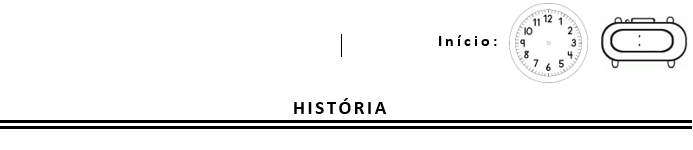  Observe  o mapa em anexo. O que este mapa representa? Na atividade de História, de 30 de setembro, você  preencheu um quadro sobre o texto lido (História da Evolução do Jornal). Muito bem, agora você irá utilizar as informações do quadro para LOCALIZAR os LUGARES neste mapa.Assinale com X, qual a informação do quadro  que irá usar para LOCALIZAR os LUGARES:(  ) QUANDO?                                 (   ) ONDE?                                   (    ) O  QUÊ?Então, LOCALIZE os LUGARES no mapa, segundo as informações do quadro preenchido na atividade de História.Por último, pense em um título adequado para o mapa. Um título que expresse a informação do mapa, ou seja, o que o leitor do mapa irá interpretar (entender) diante do  seu trabalho realizado. Escreva o título na etiqueta (retângulo em branco), acima do mapa.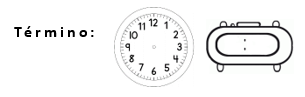 